2023年部门预算目   录第一部分  部门概况 一、主要职能二、机构设置三、部门预算部门构成第二部分  部门预算表一、收支总表二、收入总表三、支出总表四、财政拨款收支总表五、一般公共预算支出表六、一般公共预算基本支出表七、一般公共预算“三公”经费支出表八、政府性基金预算支出表第三部分  部门预算情况说明第四部分  名词解释第一部分　部门概况一、主要职能（一）贯彻执行国家和省、市、县有关司法行政的方针政策和法律法规；拟订司法行政工作发展规划并组织实施。（二）全面承担依法治县重大问题的政策研究，协调有关方面提出全面依法治县长期规划建议，负责有关重大决策部署督查工作。组织开展政府法制理论、政府法治建设工作研究和宣传，调查研究依法行政和法治政府建设中出现的新情况、新问题，提出推进依法行政的具体措施和工作建议。（三）承担统筹推进法治政府建设的责任。拟订全县法制政府建设总体规划；承担政府法制培训任务；指导、监督各乡镇人民政府、县政府各部门依法行政，负责依法行政工作的规划、考核和实施工作。(四)负责县政府行政规范性文件的合法性审查工作。负责行政规范性文件的备案审查工作。组织开展行政规范性文件的清理工作。（五）负责综合协调行政执法，承担推进行政执法体制改革的有关工作，推进严格规范公正文明执法。（六）拟定法制宣传规划和依法治理工作纲要并组织实施。（七）负责公共法律服务体系建设规划的实施，负责基层司法所建设、人民调解、社区矫正、基层法律服务和安置帮教工作。（八）负责指导和监督律师、公证和法律援助工作并承担相应的职责，指导法律顾问工作。(九)完成县委、县政府交办的其他任务。二、机构设置其中下设综合室、公共法律服务室、法治综合工作室、社区矫正管理室、公共法律服务管理室（法律援助中心）、9个乡镇司法所及1个公证处。三、部门预算部门构成纳入湟源县司法局2023年部门预算编制范围的二级预算单位包括：第二部分  部门预算表（注：此表为空表）第三部分  部门预算情况说明一、关于湟源县司法局2023年部门收支预算情况的总体说明按照综合预算的原则，湟源县司法局所有收入和支出均纳入部门预算管理。收入包括：一般公共预算拨款收入1292.51万元，上年结转0.02万元；支出包括：公共安全支出975.11万元，社会保障和就业支出174.12万元，卫生健康支出81.06万元，住房保障支出62.24万元。湟源县司法局2023年收支总预算1292.53万元。二、关于湟源县司法局2023年部门收入预算情况说明湟源县司法局2023年收入预算1292.53万元，其中：上年结转0.02万元，占0.00%；一般公共预算拨款收入1292.51万元，占100.00%。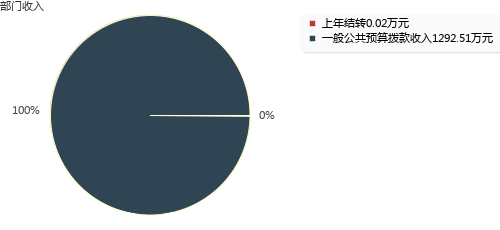 三、关于湟源县司法局2023年部门支出预算情况说明湟源县司法局2023年支出预算1292.53万元，其中：基本支出973.51万元，占75.32%；项目支出319.02万元，占24.68%。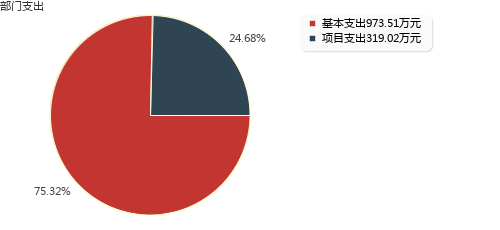 四、关于湟源县司法局2023年财政拨款收支预算情况的总体说明湟源县司法局2023年财政拨款收支总预算1292.53万元，比上年增加113.75万元，主要是人员基本工资的正常增长，相应社保缴费增加。收入包括：一般公共预算拨款收入1292.51万元，上年结转0.02万元；政府性基金预算拨款收入0.00万元，上年结转0.00万元。支出包括： 公共安全支出975.11万元， 社会保障和就业支出174.12万元， 卫生健康支出81.06万元， 住房保障支出62.24万元。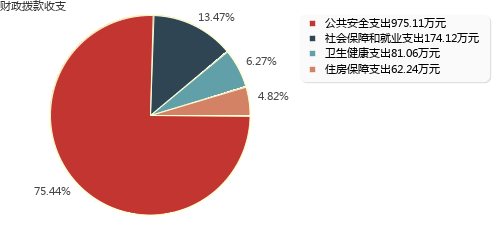 五、关于湟源县司法局2023年一般公共预算当年拨款情况说明（一）一般公共预算当年拨款规模变化情况。湟源县司法局2023年一般公共预算当年拨款1292.51万元,比上年增加113.73万元，主要是人员基本工资的正常增长，相应社保缴费增加。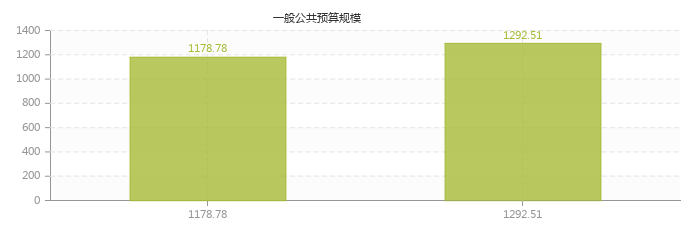 （二）一般公共预算当年拨款结构情况。公共安全支出975.09万元，占75.44%；社会保障和就业支出174.12万元，占13.47%；卫生健康支出81.06万元，占6.27%；住房保障支出62.24万元，占4.82%。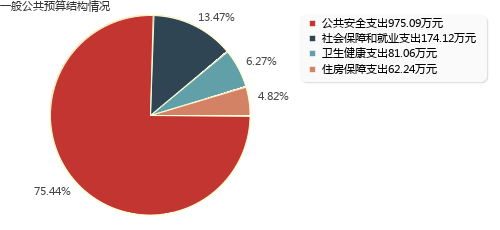 （三）一般公共预算当年拨款具体使用情况。1、公共安全支出（类）司法（款）行政运行（项）2023年预算数为656.09万元，比上年增加20.14万元，增长3.17%。主要是人员基本工资的正常增长，该类支出同比增加。2、公共安全支出（类）司法（款）基层司法业务（项）2023年预算数为9.00万元，比上年增加4.00万元，增长80.00%。主要是用于巩固基层人民调解工作的投资和基层司法所各项业务顺利开展。3、公共安全支出（类）司法（款）普法宣传（项）2023年预算数为3.00万元，比上年增加0.00万元，增长0.00%。与上年持平。4、公共安全支出（类）司法（款）律师管理（项）2023年预算数为10.00万元，比上年增加0.00万元，增长0.00%。与上年持平。5、公共安全支出（类）司法（款）社区矫正（项）2023年预算数为8.00万元，比上年增加5.00万元，增长166.67%。主要是用于社区矫正人员技能培训以及打造智慧矫正中心。6、公共安全支出（类）司法（款）其他司法支出（项）2023年预算数为289.00万元，比上年增加69.00万元，增长31.36%。主要是项目增加，业务开展顺利。7、社会保障和就业支出（类）行政事业单位养老支出（款）机关事业单位基本养老保险缴费支出（项）2023年预算数为66.74万元，比上年增加8.36万元，增长14.32%。主要是人员基本工资的正常增长，基数调整。8、社会保障和就业支出（类）行政事业单位养老支出（款）机关事业单位职业年金缴费支出（项）2023年预算数为33.37万元，比上年增加4.18万元，增长14.32%。主要是人员基本工资的正常增长，基数调整。9、社会保障和就业支出（类）行政事业单位养老支出（款）其他行政事业单位养老支出（项）2023年预算数为72.90万元，比上年增加17.15万元，增长30.76%。主要是退休人员增加及各类奖金支出。10、社会保障和就业支出（类）其他社会保障和就业支出（款）其他社会保障和就业支出（项）2023年预算数为1.11万元，比上年减少0.10万元，下降8.26%。主要是年末1名在职人员退休,相应的缴纳工伤保险、失业保险支出的减少。11、卫生健康支出（类）行政事业单位医疗（款）行政单位医疗（项）2023年预算数为44.99万元，比上年减少17.79万元，下降28.34%。主要是年末1名在职人员退休,行政单位医疗支出减少。12、卫生健康支出（类）行政事业单位医疗（款）事业单位医疗（项）2023年预算数为4.00万元，比上年增加0.07万元，增长1.78%。主要是人员基本工资的正常增长，基数调整。13、卫生健康支出（类）行政事业单位医疗（款）公务员医疗补助（项）2023年预算数为32.07万元，比上年减少4.16万元，下降11.48%。主要是公务员医疗补助支出减少。14、住房保障支出（类）住房改革支出（款）住房公积金（项）2023年预算数为62.24万元，比上年增加7.89万元，增长14.52%。主要是人员基本工资的正常增长，基数调整。六、关于湟源县司法局2023年一般公共预算基本支出情况说明湟源县司法局2023年一般公共预算基本支出973.51万元，其中：人员经费895.67万元，主要包括：基本工资142.98万元、津贴补贴248.54万元、奖金150.11万元、绩效工资36.62万元、机关事业单位基本养老保险缴费66.74万元、职业年金缴费33.37万元、职工基本医疗保险缴费26.06万元、公务员医疗补助缴费32.07万元、其他社会保障缴费1.11万元、住房公积金62.24万元、退休费72.90万元、医疗费补助22.93万元；公用经费77.84万元，主要包括：办公费11.34万元、水费0.84万元、电费0.84万元、邮电费4.62万元、取暖费4.20万元、差旅费4.20万元、公务接待费1.26万元、工会经费8.01万元、公务用车运行维护费11.00万元、其他交通费用22.68万元、其他商品和服务支出8.85万元。七、关于湟源县司法局2023年一般公共预算“三公”经费预算情况说明湟源县司法局2023年一般公共预算“三公”经费预算数为12.26万元，比上年增加0.00万元，其中：因公出国（境）费0.00万元，增加0.00万元；公务用车购置及运行费11.00万元，增加0.00万元；公务接待费1.26万元，增加0.00万元。2023年“三公”经费预算与上年无增减变化。八、关于湟源县司法局2023年政府性基金预算支出情况的说明湟源县司法局2023年没有使用政府性基金预算拨款安排的支出。九、其他重要事项的情况说明（一）机关运行经费安排情况。2023年湟源县司法局机关运行经费财政拨款预算77.84万元，比上年预算减少3.77万元，下降4.62%。主要是差旅费、日常维修费等支出减少。（二）政府采购安排情况。2023年湟源县司法局各单位政府采购预算总额0万元，其中：政府采购货物预算0万元、政府采购工程预算0万元、政府采购服务预算0万元。（三）国有资产占有使用情况。截至2023年2月底，湟源县司法局所属各预算单位共有车辆11辆，其中，省级领导干部用车0辆、厅级领导干部用车0辆、一般公务用车2辆、一般执法执勤用车8辆、特种专业技术用车1辆、其他用车0辆。单价50万元以上通用设备0台（套），单价100万元以上专用设备0台（套）。（四）绩效目标设置情况。2023年湟源县司法局预算均实行绩效目标管理，涉及项目5个，预算金额319.00万元。第四部分  名词解释一、收入类（一）财政拨款收入：指本级财政当年拨付的资金，包括一般公共预算拨款收入和政府性基金预算拨款收入。其中：一般公共预算拨款收入包括财政部门经费拨款、专项收入、行政事业性收费收入、罚没收入、国有资源（资产）有偿使用收入和其他收入。（二）上年结转和结余：指以前年度支出预算因客观条件变化未执行完毕、结转到本年度按有关规定继续使用的资金，既包括财政拨款结转和结余，也包括事业收入、经营收入、其他收入的结转和结余。二、支出类（一）基本支出：指为保障机构正常运转、完成日常工作任务而发生的人员支出和公用支出。（二）项目支出：指在基本支出之外为完成特定行政任务和事业发展目标所发生的支出。（三）一般公共预算“三公”经费支出：指一般公共预算安排的因公出国（境）费、公务用车购置及运行费和公务接待费支出。其中，因公出国（境）费是指部门工作人员因公务出国（境）的往返机票费、住宿费、伙食费、培训费等支出；公务用车购置及运行费是指部门购置公务用车支出及公务用车使用过程中发生的租用费、燃料费、过路过桥费、保险费等支出；公务接待费支出是指部门按规定开支的各类公务接待（含外宾接待）支出。（四）机关运行经费：为保障行政部门（含参照公务员法管理的事业部门）运行用于购买货物和服务的各项资金，包括办公及印刷费、邮电费、差旅费、会议费、福利费、日常维修费、专用材料及一般设备购置费、办公用房水电费、办公用房取暖费、办公用房物业管理费、公务用车运行维护费以及其他费用。三、支出科目类（一）公共安全支出（类）司法（款）行政运行（项）：反映行政单位（包括实行公务员管理的事业单位）的基本支出。（二）公共安全支出（类）司法（款）基层司法业务（项）：反映各级司法行政部门用于基层业务的支出，包括基层工作指导费、调解费、安置帮教费、司法所经费和公共法律服务平台相关支出、人民陪审员选任管理费用、人民监督员选任管理费用等支出。（三）公共安全支出（类）司法（款）普法宣传（项）：反映各级司法行政部门用于组织各种媒体的宣传、普法装备与设施、宣传资料、对外宣传、法制作品的审读评审等方面的支出。（四）公共安全支出（类）司法（款）律师管理（项）：反映司法行政部门用于律师管理和法律顾问的相关支出。（五）公共安全支出（类）司法（款）社区矫正(项）：反映司法行政部门用于社区矫正的相关支出。（六）公共安全支出（类）司法（款）其他司法支出（项）：反映除上述项目以外其他用于司法方面的支出。（七）社会保障和就业支出（类）行政事业单位养老支出（款）机关事业单位基本养老保险缴费支出（项）：反映机关事业单位实施养老保险制度由单位缴纳的基本养老保险费支出。（八）社会保障和就业支出（类）行政事业单位养老支出（款）机关事业单位职业年金缴费支出（项）：反映机关事业单位实施养老保险制度由单位实际缴纳的职业年金支出。（九）社会保障和就业支出（类）行政事业单位养老支出（款）其他行政事业单位养老支出（项）：反映除上述项目以外其他用于行政事业单位养老方面的支出。（十）社会保障和就业支出（类）其他社会保障和就业支出（款）其他社会保障和就业支出（项）:反映除上述项目以外其他用于社会保障和就业方面的支出。（十一）卫生健康支出（类）行政事业单位医疗（款）行政单位医疗（项）：反映财政部门安排的行政单位（包括实行公务员管理的事业单位，下同）基本医疗保险缴费经费、未参加医疗保险的行政单位的公费医疗经费，按国家规定享受离休人员、红军老战士待遇人员的医疗经费。（十二）卫生健康支出（类）行政事业单位医疗（款）事业单位医疗（项）：反映财政部门安排的事业单位基本医疗保险缴费经费，未参加医疗保险的事业单位的公费医疗经费，按国家规定享受离休人员待遇的医疗经费。（十三）卫生健康支出（类）行政事业单位医疗（款）公务员医疗补助（项）：反映财政部门安排的公务员医疗补助经费。（十四）住房保障支出（类）住房改革支出（款）住房公积金（项）：反映行政事业单位按人力资源和社会保障部、财政部规定的基本工资和津贴补贴以及规定比例为职工缴纳的住房公积金。四、部门专业类名词无。湟源县司法局序号部门名称1无部门公开表1部门公开表1部门公开表1部门公开表1收支总表收支总表收支总表收支总表单位：万元单位：万元单位：万元单位：万元收     入收     入支     出支     出项     目预算数项目（按功能分类）预算数一、一般公共预算拨款收入1292.51一、一般公共服务支出二、政府性基金预算拨款收入二、外交支出三、国有资本经营预算拨款收入三、国防支出四、财政专户管理资金收入四、公共安全支出975.11五、事业收入五、教育支出六、上级补助收入六、科学技术支出七、附属单位上缴收入七、文化旅游体育与传媒支出八、事业单位经营收入八、社会保障和就业支出174.12九、其他收入九、社会保险基金支出十、卫生健康支出81.06十一、节能环保支出十二、城乡社区支出十三、农林水支出十四、交通运输支出十五、资源勘探工业信息等支出十六、商业服务业等支出十七、金融支出十八、援助其他地区支出十九、自然资源海洋气象等支出二十、住房保障支出62.24二十一、粮油物资储备支出二十二、国有资本经营预算支出二十三、灾害防治及应急管理支出二十四、预备费二十五、其他支出二十六、转移性支出二十七、债务还本支出二十八、债务付息支出二十九、债务发行费用支出三十、抗疫特别国债安排的支出三十一、往来性支出本年收入合计1292.51本年支出合计1292.53上年结转0.02结转下年收入总计1292.53支出总计1292.53部门公开表2部门公开表2部门公开表2部门公开表2部门公开表2部门公开表2部门公开表2部门公开表2部门公开表2部门公开表2部门公开表2部门公开表2收入总表收入总表收入总表收入总表收入总表收入总表收入总表收入总表收入总表收入总表收入总表收入总表单位：万元单位：万元单位：万元单位：万元单位：万元单位：万元单位：万元单位：万元单位：万元单位：万元单位：万元单位：万元预算部门合计上年结转一般公共预算拨款收入政府性基金预算拨款收入国有资本经营预算拨款收入财政专户管理资金收入事业收入上级补助收入附属部门上缴收入事业部门经营收入其他收入1292.530.021292.51湟源县司法局1292.530.021292.51湟源县司法局（本级）1292.530.021292.51部门公开表3部门公开表3部门公开表3部门公开表3部门公开表3部门公开表3部门公开表3部门公开表3支出总表支出总表支出总表支出总表支出总表支出总表支出总表支出总表单位：万元单位：万元单位：万元单位：万元单位：万元单位：万元单位：万元单位：万元科目编码科目名称合计基本支出项目支出事业部门经营支出上缴上级支出对附属部门补助支出合计合计1292.53973.51319.02204公共安全支出975.11656.09319.0220406司法975.11656.09319.022040601行政运行656.09656.092040604基层司法业务9.009.002040605普法宣传3.003.002040606律师管理10.0010.002040610社区矫正8.008.002040699其他司法支出289.02289.02208社会保障和就业支出174.12174.1220805行政事业单位养老支出173.01173.012080505机关事业单位基本养老保险缴费支出66.7466.742080506机关事业单位职业年金缴费支出33.3733.372080599其他行政事业单位养老支出72.9072.9020899其他社会保障和就业支出1.111.112089999其他社会保障和就业支出1.111.11210卫生健康支出81.0681.0621011行政事业单位医疗81.0681.062101101行政单位医疗44.9944.992101102事业单位医疗4.004.002101103公务员医疗补助32.0732.07221住房保障支出62.2462.2422102住房改革支出62.2462.242210201住房公积金62.2462.24部门公开表4部门公开表4部门公开表4部门公开表4部门公开表4部门公开表4财政拨款收支总表财政拨款收支总表财政拨款收支总表财政拨款收支总表财政拨款收支总表财政拨款收支总表单位：万元单位：万元单位：万元单位：万元单位：万元单位：万元收      入收      入支       出支       出支       出支       出项    目预算数项  目合计一般公共预算政府性基金 预算一、本年收入1292.51一、本年支出1292.531292.53（一）一般公共预算拨款收入1292.51（一）一般公共服务支出（二）政府性基金预算拨款收入（二）外交支出（三）国防支出（四）公共安全支出975.11975.11（五）教育支出（六）科学技术支出（七）文化旅游体育与传媒支出（八）社会保障和就业支出174.12174.12（九）社会保险基金支出（十）卫生健康支出81.0681.06（十一）节能环保支出（十二）城乡社区支出（十三）农林水支出（十四）交通运输支出（十五）资源勘探工业信息等支出（十六）商业服务业等支出（十七）金融支出（十八）援助其他地区支出（十九）自然资源海洋气象等支出（二十）住房保障支出62.2462.24（二十一）粮油物资储备支出（二十二）国有资本经营预算支出（二十三）灾害防治及应急管理支出（二十四）预备费（二十五）其他支出（二十六）转移性支出（二十七）债务还本支出（二十八）债务付息支出（二十九）债务发行费用支出（三十）抗疫特别国债安排的支出（三十一）往来性支出二、上年结转0.02二、结转下年（一）一般公共预算拨款0.02（二）政府性基金预算拨款收入总计1292.53支出总计1292.531292.53部门公开表5部门公开表5部门公开表5部门公开表5部门公开表5部门公开表5部门公开表5一般公共预算支出表一般公共预算支出表一般公共预算支出表一般公共预算支出表一般公共预算支出表一般公共预算支出表一般公共预算支出表单位：万元单位：万元单位：万元单位：万元单位：万元单位：万元单位：万元支出功能分类科目支出功能分类科目支出功能分类科目支出功能分类科目2023年预算数2023年预算数2023年预算数科目编码科目编码科目编码科目名称合计基本支出项目支出类款项科目名称合计基本支出项目支出合计合计合计合计1292.51973.51319.00204公共安全支出　975.09656.09319.0006司法　975.09656.09319.0001行政运行　656.09656.0904基层司法业务　9.009.0005普法宣传　3.003.0006律师管理　10.0010.0010社区矫正　8.008.0099其他司法支出　289.00289.00208社会保障和就业支出　174.12174.1205行政事业单位养老支出　173.01173.0105机关事业单位基本养老保险缴费支出　66.7466.7406机关事业单位职业年金缴费支出　33.3733.3799其他行政事业单位养老支出　72.9072.9099其他社会保障和就业支出　1.111.1199其他社会保障和就业支出　1.111.11210卫生健康支出　81.0681.0611行政事业单位医疗　81.0681.0601行政单位医疗　44.9944.9902事业单位医疗　4.004.0003公务员医疗补助　32.0732.07221住房保障支出　62.2462.2402住房改革支出　62.2462.2401住房公积金　62.2462.24部门公开表6部门公开表6部门公开表6部门公开表6部门公开表6部门公开表6一般公共预算基本支出表一般公共预算基本支出表一般公共预算基本支出表一般公共预算基本支出表一般公共预算基本支出表一般公共预算基本支出表单位：万元单位：万元单位：万元单位：万元单位：万元单位：万元支出经济分类科目支出经济分类科目支出经济分类科目2023年基本支出2023年基本支出2023年基本支出科目编码科目编码科目名称合计人员经费公用经费类款科目名称合计人员经费公用经费合计合计合计973.51895.6777.84301　工资福利支出799.84799.8401基本工资142.98142.9802津贴补贴248.54248.5403奖金150.11150.1107绩效工资36.6236.6208机关事业单位基本养老保险缴费66.7466.7409职业年金缴费33.3733.3710职工基本医疗保险缴费26.0626.0611公务员医疗补助缴费32.0732.0712其他社会保障缴费1.111.1113住房公积金62.2462.24302　商品和服务支出77.8477.8401办公费11.3411.3402印刷费03咨询费05水费0.840.8406电费0.840.8407邮电费4.624.6208取暖费4.204.2011差旅费4.204.2013维修（护）费17公务接待费1.261.2624被装购置费28工会经费8.018.0131公务用车运行维护费11.0011.0039其他交通费用22.6822.6899其他商品和服务支出8.858.85303　对个人和家庭的补助95.8395.8302退休费72.9072.9007医疗费补助22.9322.93310　资本性支出99其他资本性支出部门公开表7部门公开表7部门公开表7部门公开表7部门公开表7部门公开表7部门公开表7部门公开表7部门公开表7部门公开表7部门公开表7部门公开表7一般公共预算“三公”经费支出表一般公共预算“三公”经费支出表一般公共预算“三公”经费支出表一般公共预算“三公”经费支出表一般公共预算“三公”经费支出表一般公共预算“三公”经费支出表一般公共预算“三公”经费支出表一般公共预算“三公”经费支出表一般公共预算“三公”经费支出表一般公共预算“三公”经费支出表一般公共预算“三公”经费支出表一般公共预算“三公”经费支出表单位：万元单位：万元单位：万元单位：万元单位：万元单位：万元单位：万元单位：万元单位：万元单位：万元单位：万元单位：万元上年预算数上年预算数上年预算数上年预算数上年预算数上年预算数2023年预算数2023年预算数2023年预算数2023年预算数2023年预算数2023年预算数合计因公出国(境)费用公务用车购置及运行费公务用车购置及运行费公务用车购置及运行费公务接待费合计因公出国(境)费用公务用车购置及运行费公务用车购置及运行费公务用车购置及运行费公务接待费合计因公出国(境)费用合计公务用车购置费公务用车运行费公务接待费合计因公出国(境)费用合计公务用车购置费公务用车运行费公务接待费12.2611.0011.001.2612.2611.0011.001.26部门公开表8部门公开表8部门公开表8部门公开表8部门公开表8部门公开表8部门公开表8政府性基金预算支出表政府性基金预算支出表政府性基金预算支出表政府性基金预算支出表政府性基金预算支出表政府性基金预算支出表政府性基金预算支出表单位：万元单位：万元单位：万元单位：万元单位：万元单位：万元单位：万元支出功能分类科目支出功能分类科目支出功能分类科目支出功能分类科目2023年预算数2023年预算数2023年预算数科目编码科目编码科目编码科目名称合计基本支出项目支出类款项科目名称合计基本支出项目支出合 计合 计合 计合 计 部门预算项目支出绩效目标公开表 部门预算项目支出绩效目标公开表 部门预算项目支出绩效目标公开表 部门预算项目支出绩效目标公开表 部门预算项目支出绩效目标公开表 部门预算项目支出绩效目标公开表 部门预算项目支出绩效目标公开表 部门预算项目支出绩效目标公开表 部门预算项目支出绩效目标公开表预算年度：2023预算年度：2023预算年度：2023金额单位：万元金额单位：万元项目名称批复数绩效目标绩效指标绩效指标绩效指标绩效指标性质绩效指标值绩效度量单位项目名称批复数绩效目标一级指标二级指标三级指标绩效指标性质绩效指标值绩效度量单位中央政法纪检监察转移支付资金289.00正常开展司法业务产出指标质量指标社区矫正教育等级优良率≥95%中央政法纪检监察转移支付资金289.00正常开展司法业务效益指标社会效益指标社区矫正效果群众满意度≥95%中央政法纪检监察转移支付资金289.00正常开展司法业务满意度指标服务对象满意度指标社区矫正人员满意度≥95%政府法律顾问10.00区政府专业法律咨询及行政复议、行政诉讼代理。产出指标数量指标办结率≥95%政府法律顾问10.00区政府专业法律咨询及行政复议、行政诉讼代理。效益指标社会效益指标推进法治政府建设，维护社会公平正义≥100%政府法律顾问10.00区政府专业法律咨询及行政复议、行政诉讼代理。满意度指标服务对象满意度指标各单位满意率≥95%普法宣传3.00通过普法宣传加强了公民法律意识，提高了公民学法守法用法的自觉性和积极性。普法宣传活动进一步引导居民明辨是非、崇礼守法，增强法治观念学会用法律武器维护自身的合法权益。产出指标质量指标加强公民意识，提高学法守法用法的自觉性和积极性。打造法治建设阵地，全面覆盖，提升法治建设广度定性优良中低差普法宣传3.00通过普法宣传加强了公民法律意识，提高了公民学法守法用法的自觉性和积极性。普法宣传活动进一步引导居民明辨是非、崇礼守法，增强法治观念学会用法律武器维护自身的合法权益。效益指标社会效益指标法治宣传活动与群众需求性普法相结合，为依法治县、八五普法建设提供了坚强的法治保障。定性优良中低差普法宣传3.00通过普法宣传加强了公民法律意识，提高了公民学法守法用法的自觉性和积极性。普法宣传活动进一步引导居民明辨是非、崇礼守法，增强法治观念学会用法律武器维护自身的合法权益。满意度指标服务对象满意度指标接受法律宣传群众满意度≥100%社区矫正8.00通过加强社区矫正信息化建设，不断提高社区矫正依法全面推进水平，有效预防和减少重新犯罪，维护社会稳定，创新教育矫正方法，预防和减少重新违法犯罪，为维护社会和谐稳定，建设平安湟源、全面提升社区矫正工作水平。产出指标数量指标完成全县社区矫正普法宣传工作≥100次社区矫正8.00通过加强社区矫正信息化建设，不断提高社区矫正依法全面推进水平，有效预防和减少重新犯罪，维护社会稳定，创新教育矫正方法，预防和减少重新违法犯罪，为维护社会和谐稳定，建设平安湟源、全面提升社区矫正工作水平。效益指标社会效益指标不断提高社区矫正依法全面推进水平，有效预防和减少重新犯罪，维护社会稳定，创新教育矫正方法，预防和减少重新违法犯罪，定性优良中低差社区矫正8.00通过加强社区矫正信息化建设，不断提高社区矫正依法全面推进水平，有效预防和减少重新犯罪，维护社会稳定，创新教育矫正方法，预防和减少重新违法犯罪，为维护社会和谐稳定，建设平安湟源、全面提升社区矫正工作水平。满意度指标服务对象满意度指标矫正人员满意度定性优良中低差基层司法所业务经费9.00正常开展司法所业务，完成上级及乡政府交办的业务　产出指标质量指标法律援助案件质量等级优良率≥95%基层司法所业务经费9.00正常开展司法所业务，完成上级及乡政府交办的业务　效益指标可持续影响指标法律服务专线接通率≥100%基层司法所业务经费9.00正常开展司法所业务，完成上级及乡政府交办的业务　满意度指标服务对象满意度指标受法律援助群众满意度≥99%